Obec Sušice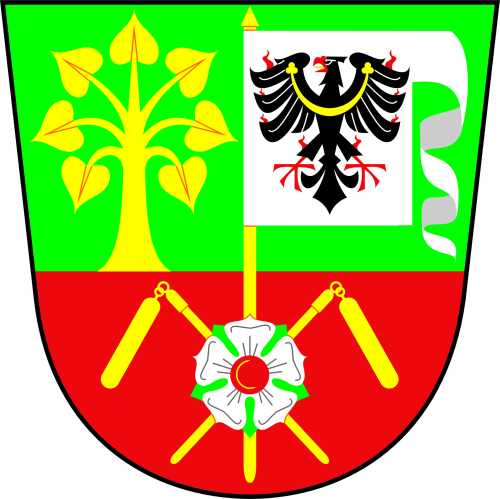                 Sušice 63,           751 11 Radslavice                  Záměr obce Sušice zřídit věcné břemeno  dle zákona 458/2000 Sb. ( energetický zákon)       na pozemcích v k.ú. Sušice u Přerova          Obec Sušice na základě žádosti ČEPS , a.s. Praha ,   zveřejňuje svůj záměr  zatížit věcným břemenem pozemky :     (stanovená plocha břemene)         k.ú. Sušice u Přerova:      p.č.  1091/2       248,9 m2      les                                                  p.č.  1091/3       307,0 m2      les                                                  p.č.  1907/7       327,6 m2      ostatní komunikace                                                  p.č.  2287       1 098,8 m2      orná                                                  p.č.  2289          969,5 m2      orná                                                    p.č.  2292            50,5 m2          orná                                                  p.č.  2336       1 021,5 m2      orná                Zveřejněno:                              4. června 2020                Sejmuto:                                 29. června 2020                                                                     Za  Obec Sušice                                                                                                               Ing. Bohumil Gibala                                                                                                                    starostaIČO:00636606                         Bankovní spojení:ČS,a.s.Přerov             čú:1882951389/0800Tel: 581 791 039                       E-mail:ou-susice@seznam.cz        602 511 452                                                                               www.susice.mitranet.cz 